22 апреля 2020 г.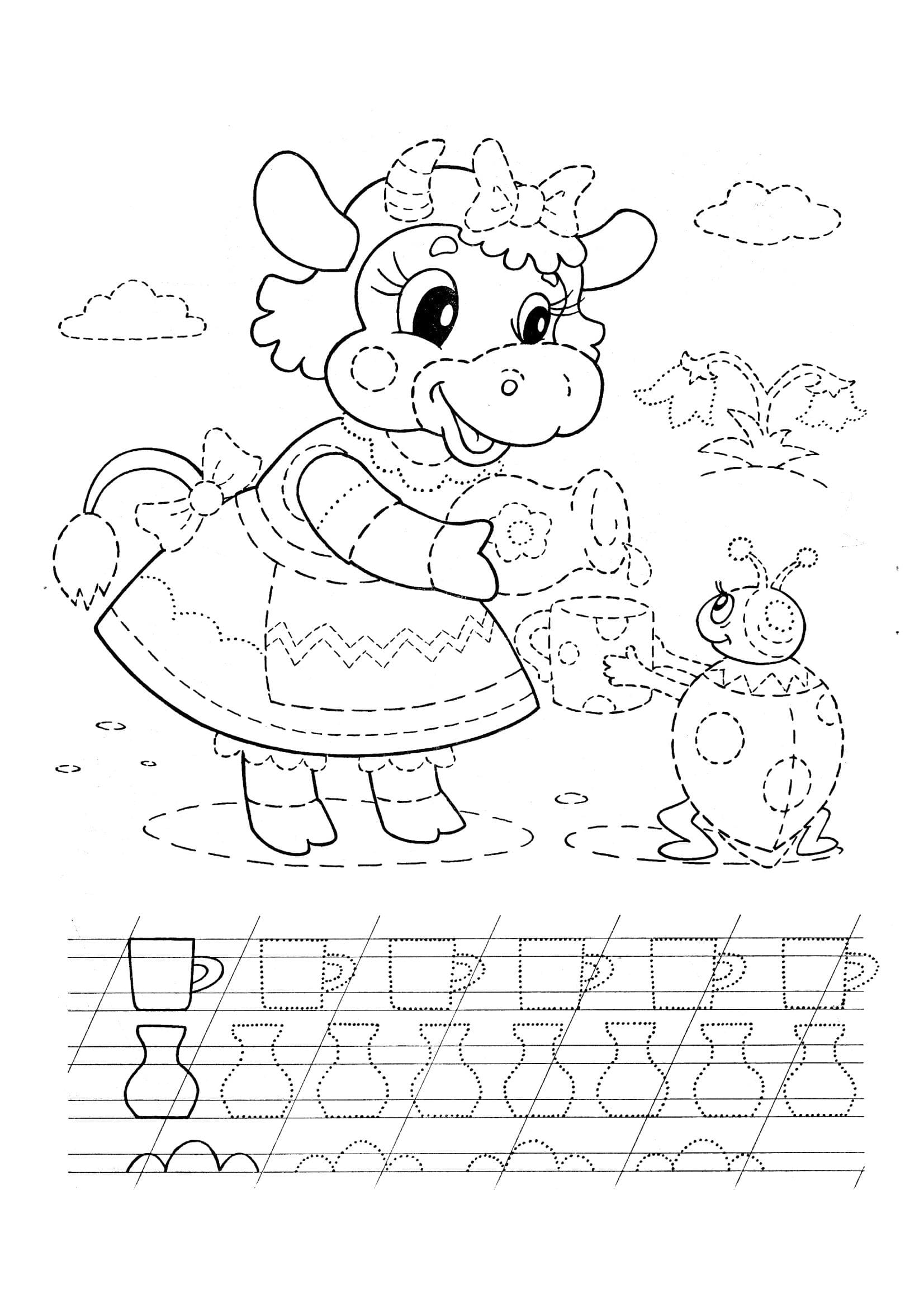 Продолжаем работу с прописями24 апреля 2020 г.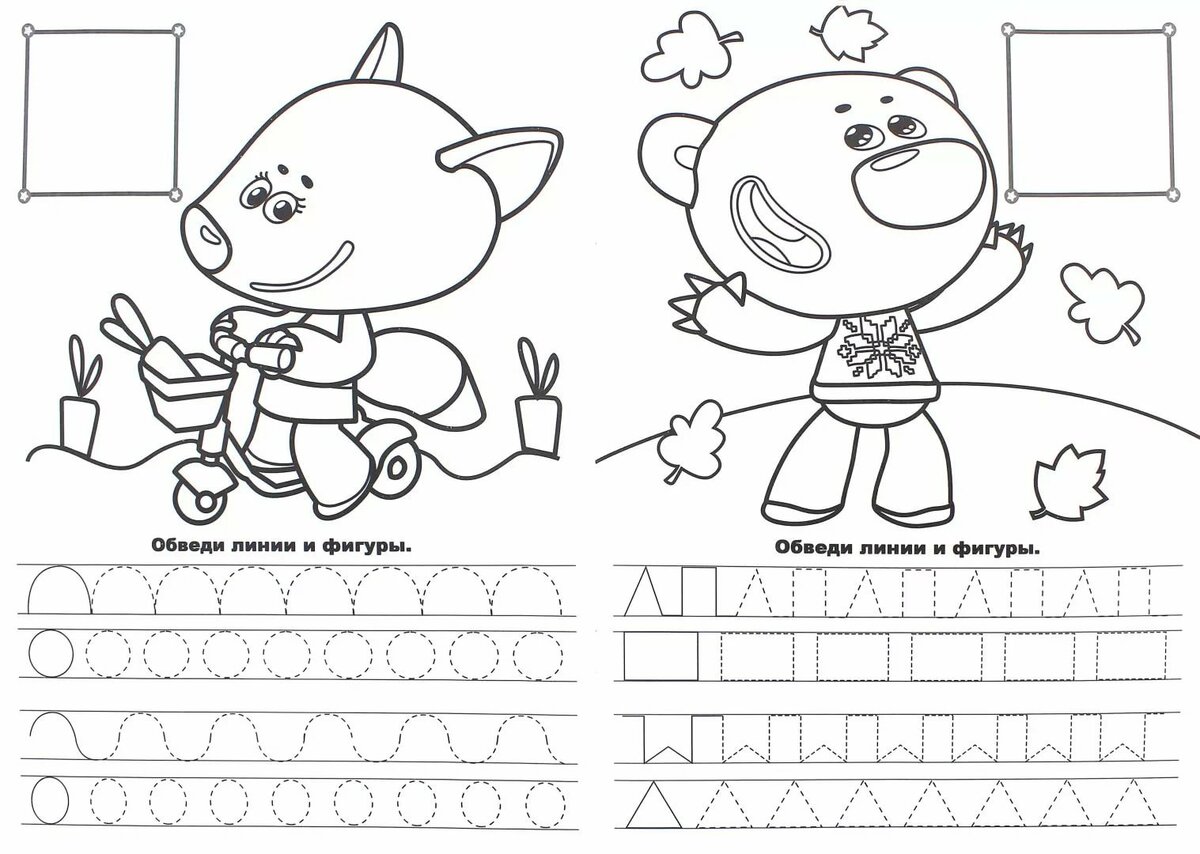 29 апреля 2020 г.Для развития мелкой моторики рук и воображения детям предлагается самостоятельно поработать с пластилином на тему «Весенние фантазии» (лепка фигур птиц, животных, растений и т.д.)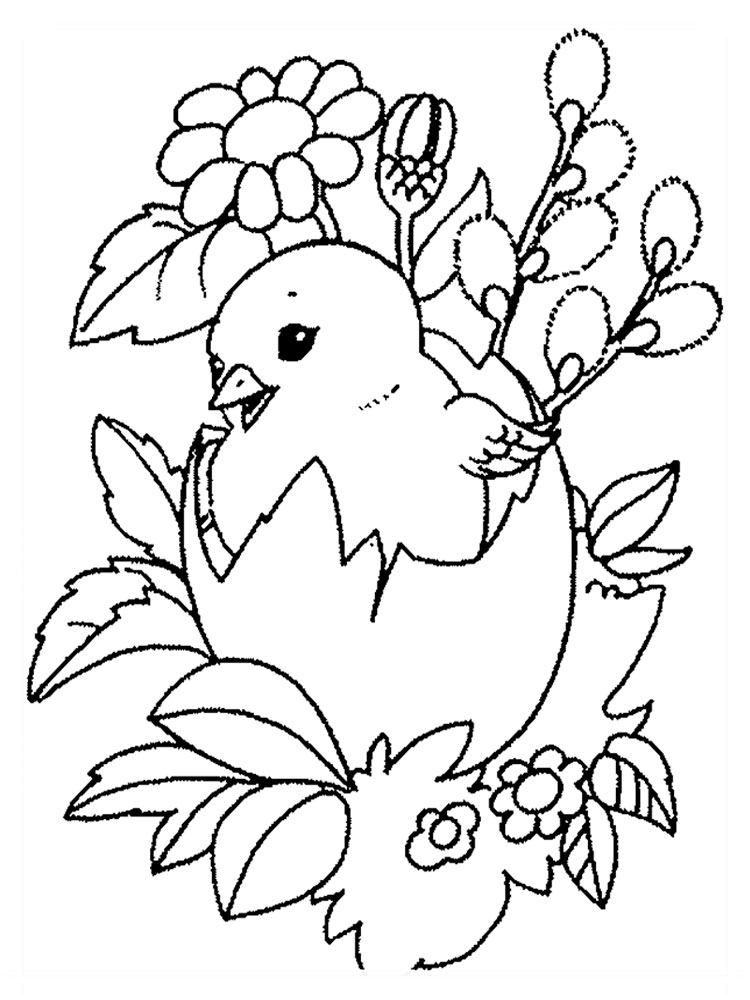 